Personal Data :Gender              MaleDate of Birth    : 08/07/1982Marital Status : UnmarriedNationality       : IndianHobbies  Surfing net,playing snooker,Interacting people.Languages Known :EnglishUrduHindiWorked  with Barclays bank as a  Sales Relationship Officer              (S.R.O ) Since 15thoctober 2007 to 5th November 2009 in INDIA.Worked with ICICI Bank as a Sales Officer (S.O) since 25th Aug 2005                              to 10th October 2007 in INDIA.           Duties & responsibilities	Selling bank’s current a/c & saving a/c (CASA) to salaried as well as self-employed customers.Responsible to explore and generate the business by identifying good companies.To solve all the issues regarding the approvals and disbursal of my client’s cases.To achieve my individual target to help the bank to achieve their target.Making long term relationship with customers.Coordinating the activities between management and customersManaging banking operations for productivity and qualityAchievements in sports :	Sports person played national levels. Other activities:	Done certificate course STCW in merchant navy From HIMT Chennai India.HAVING U.A.E VALID DRIVING LICENSE.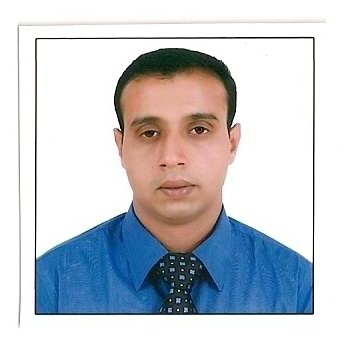 